NEWS RELEASE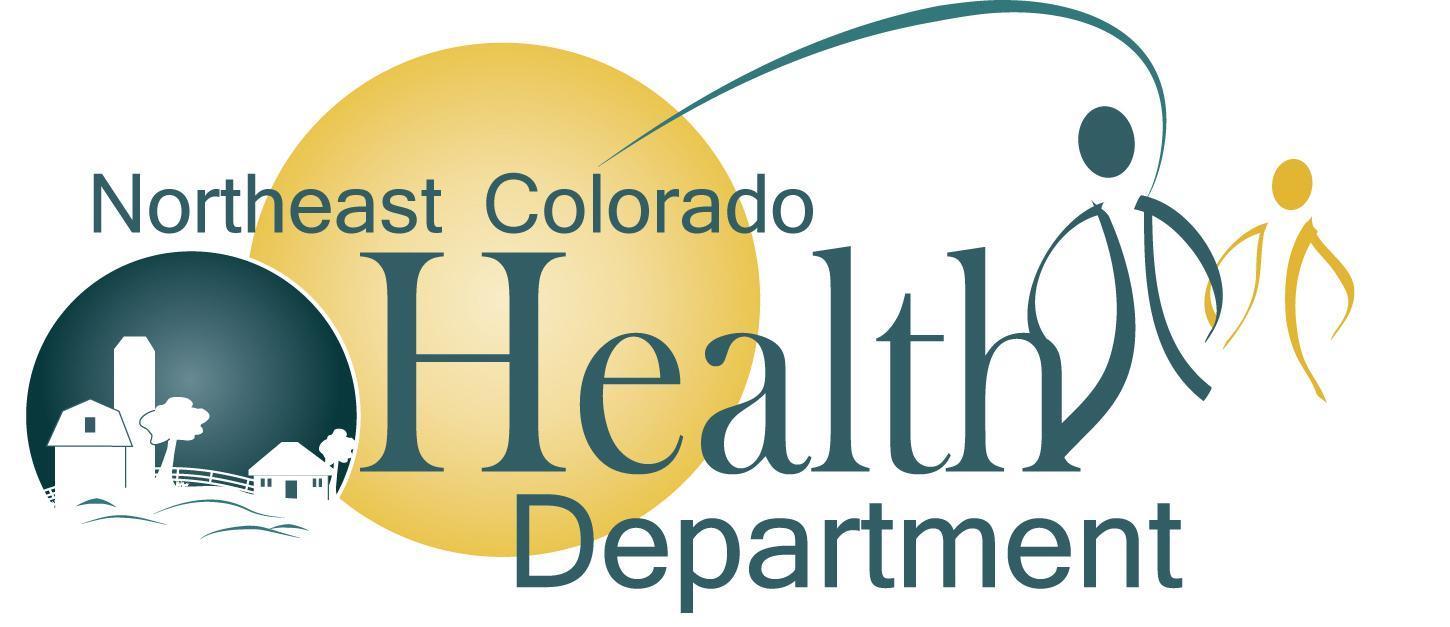 Kylee HarlessPublic Health Communication Specialist(970) 522-3741 x1246kyleeh@nchd.org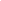 September 21, 2020, 2020FOR IMMEDIATE RELEASENew COVID-19 DashboardSterling, Colo. – September 21, 2020:  The Northeast Colorado Health Department would like to invite you to look at our new COVID-19 data dashboard. This new dashboard has been in the works for several months. The COVID-19 dashboard has been developed by an internal team at NCHD, consisting of a data analyst, epidemiologist, and an external consultant.The goal of the COVID-19 dashboard project is to make COVID-19 data as easy to access as possible. NCHD built the dashboard to ensure our residents can quickly find out the most current information about the impact of COVID-19 in our communities.The COVID-19 dashboard has two interactive pages; the first page will display data on COVID-19 daily case counts, related hospitalization and death data for our 6-county health district including Logan, Morgan, Phillips, Sedgwick, Washington and Yuma counties. All graphs can be filtered to view newly reported cases, cumulative cases, and number of cases per 100,000 people. Cases per 100k provides a standardized number that can be used to compare cases among different populations. Since our county populations are much less than 100,000 people, the rates will always be inflated when comparing against larger populations. The second page has an interactive county map feature which displays detailed case counts, active cases and testing data for individual counties by different time frame of either the last 7 days, 14 days, 30 days, or since onset of COVID-19. There is also a filter option to exclude incarcerated cases or view case data for the total county population. All the data metrics on this page align with the Colorado Department of Public Health and Environment (CDPHE)’s COVID-19 Dial dashboard.The new COVID-19 dashboard is scheduled to go live on Monday, September 21 at 4pm and will replace the COVID-19 daily Summary Report on our website. The data will be updated Monday through Friday around 4pm. The data can be viewed on all types of devices, including computers and smartphones. If you find any discrepancies or have a comment you would like to share, there is a feedback button, and it will take you to a form that you can fill out and share your thoughts with us. To find the dashboard go to www.nchd.org. Hover over the COVID-19 button found in the top menu and click COVID-19 data. # # #